`	qa!			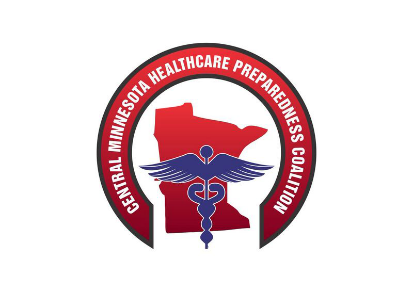 Central MN Regional Healthcare LTC CommitteeMay 18th, 2018CentraCare Plaza1900 CentraCare Circle, St. Cloud 563030830 - 1030LTC Committee Meeting Call to OrderLTC Drill / DevelopmentMNTrac – Sign up, bed countsBP1-Supplemental - We have proposed funds for a LTC workshop (2018-2019). If we were to host a workshop, What topics would be of interest, Detail / Depth of each topic. Time – one day, two day?Combine with West Central or just CentralLTC Drill: Reviewed Prepackaged Drill from WC. Reviewed injects and made modifications to include:include activation of MNTrac for an available bed count (just to practice and get more facilities to sign on to MNTrac).Added visitors and guests that wanted to leave and were upset that they are not allowed to.Added families wanting information on their resident (PIO practice)Added media showed up requesting information (PIO practice).Added Home Care/Hospice by stating that the community at large may be affected including Home Care Clients within a 10-mile radiusSet the date as September 27th (if date works)  – alternate date would be October 4th.Injects – Need discussion as to having a SIM Cell send or internallyProposed funds – Need clarity on what funds can be used for and how obtainedThey would like ICS training for a “Train the Trainer” class at the Plaza (face to face meeting).  Each facility would send who they want to attend and then they could use the PowerPoint to teach back at their facility.In terms of setting a date, they asked with you would select 3 dates and times and send out a Survey Monkey asking which date would work best with the highest number being selected.There was a question as to whether, the funds could be used for equipment needs for facilities like purchasing a Med Sled for each member facility.  I told them I’d have to ask.Next Meeting:work to develop a “Quick Reference” guide and toolkit for the facilities.1020Partner Updates?1030Wrap up – for those who wish, there will be an exercise in the Windfeldt Room until about 1130 with Hospitals and you are welcome. Lunch will be at 11:45 followed by the general combined meeting